江西省行政执法数据年报公示 塘山镇人民政府塘山镇综合行政执法队  2023年度行政执法数据目录一、行政执法总体情况统计表二、行政许可实施情况统计表三、行政处罚实施情况统计表四、行政强制实施情况统计表五、行政检查实施情况统计表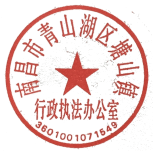 塘山镇综合行政执法队一  塘山镇人民政府 塘山镇综合行政执法队2023  年度行政执法总体情况统计表说明：1. 统计范围为统计年度1 月1 日至12 月31 日期间的行政执法数据。2. 培训次数为组织开展的专业培训次数和综合培训次数总和。3. 行政执法事项清单情况中的“是否公示”是指所有行政执法事项清单是否按照行政执法公示要求，在政府网站、部门网站、行 政执法服务网公示。4. 年度行政裁量权基准数，省级单位统计梳理、细化并经公布的行政裁量基准数，一个法律条款的细化内容计为1个行政裁量基 准。市级及以下单位统计与上级部门对接的行政裁量基准数。现有行政裁量基准总数统计现有公布有效的所有行政裁量基准数。5.重大行政处罚备案总体情况中“是否经法制审核”指全部重大行政处罚案件。重大行政处罚案件法制审核范围参照赣府厅字 〔2019〕22 号文件规定。表二  塘山镇人民政府 塘山镇综合行政执法队2023 年度行政许可实施情况统计表说明：1.“申请数量”的统计范围为统计年度 1 月 1 日至 12 月 31 日期间许可机关收到当事人许可申请的数量。2. “受理数量” 、“许可的数量” 、“不予许可的数量” 、“撤销许可的数量”的统计范围为统计年度1 月1 日至12 月31 日期 间许可机关作出受理决定、许可决定、不予许可决定的数量， 以及撤销许可决定的数量。3. 准予变更、延续和不予变更、延续的数量，分别计入“许可的数量” 、“不予许可的数量”。表三  塘山镇人民政府 塘山镇综合行政执法队2023 年度行政处罚实施情况统计表说明：1. 行政处罚实施数量的统计范围为统计年度1 月1 日至12 月31 日期间作出行政处罚决定的数量(包括经行政复议或者行政诉讼 被撤销的行政处罚决定数量) 。2. 其他行政处罚，为法律、行政法规规定的其他行政处罚， 比如驱逐出境等。3. 单处一个类别行政处罚的，计入相应的行政处罚类别；并处两种以上行政处罚的，算一宗行政处罚，计入最重的行政处罚类别。 如“没收违法所得，并处罚款” ，计入“没收违法所得、没收非法财物”类别；并处明确类别的行政处罚和其他行政处罚的，计入明 确类别的行政处罚，如“处罚款，并处其他行政处罚”，计入“罚款”类别。行政处罚类别从轻到重的参考顺序：  (1) 警告、通报批 评，  (2) 罚款，  (3) 没收违法所得、没收非法财物，  (4) 暂扣许可证件、降低资质等级，  (5) 限制开展生产经营活动、责令停产 停业、责令关闭、限制从业，  (6) 吊销许可证件，  (7) 行政拘留。4. 没收违法所得、没收非法财物能确定金额的，计入“罚没金额”；不能确定金额的，不计入“罚没金额”。5.  “罚没金额”以处罚决定书确定的金额为准。表四  塘山镇人民政府 塘山镇综合行政执法队2023  年度行政强制实施情况统计表说明：1. 行政强制措施实施数量的统计范围为统计年度1 月1 日至12 月31 日期间作出“限制公民人身自 由”、“查封场所、设施或者 财物” 、“扣押财物” 、“冻结存款、汇款”或者“其他行政强制措施”决定的数量。2. 行政强制执行实施数量的统计范围为统计年度1 月1 日至12 月31 日期间“加处罚款或者滞纳金”、“划拨存款、汇款”、“拍 卖或者依法处理查封、扣押的场所、设施或者财物” 、“排除妨碍、恢复原状” 、“代履行”和“其他强制执行方式”等执行完毕或 者终结执行的数量。3. 其他强制执行方式，如《城乡规划法》规定的强制拆除；《煤炭法》规定的强制停产、强制消除安全隐患；《金银管理条例》 规定的强制收购；《外汇管理条例》规定的回兑等。4. 申请法院强制执行数量的统计范围为统计年度1 月1 日至12 月31 日期间向法院申请强制执行的数量，时间以申请日期为准。表五  塘山镇人民政府 塘山镇综合行政执法队2023 年度行政检查实施情况统计表说明：1.“双随机”监管清单占比是指“双随机”监管类型数与检查实施清单总数占比。2.“联合检查占比”指“双随机”联合检查数与“双随机”监管类型数占比。3.行政检查次数的统计范围为统计年度1 月1 日至12 月31 日期间开展行政检查的次数。检查1 个检查对象，有完整、详细的检 查记录，计为检查1 次。4.无特定检查对象的巡查、巡逻，无完整、详细检查记录，检查后作出行政处罚等其他行政执法行为的，均不计为检查次数。已确认、公 示的行政执 法主体情况已确认、公 示的行政执 法主体情况已确认、公 示的行政执 法主体情况行政执法人员情况行政执法人员情况行政执法人员情况行政执法人员情况行政执法事项清单情况行政执法事项清单情况行政执法事项清单情况行政执法事项清单情况行政执法事项清单情况行政执法事项清单情况行政执法事项清单情况行政裁量基准 制度情况行政裁量基准 制度情况行政裁量基准 制度情况行政执法决定情况行政执法决定情况行政执法决定情况行政执法决定情况行政执法决定情况重大行政处罚案 件备案情况重大行政处罚案 件备案情况重大行政处罚案 件备案情况职权主体数授权主体数委托主体数在岗在编人员数培训考试合格人员数调离执法岗位人员数培训次数行政执法事项清单项数行政执法事项清单项数行政执法事项清单项数行政执法事项清单项数行政执法事项清单项数涉及行政执法单位数是否公示年度行政裁量基准数现有行政裁量基准总数是否录入平台总数行政许可行政处罚行政强制其他行政行为总体备案数企大政罚案数是否经法制审核职权主体数授权主体数委托主体数在岗在编人员数培训考试合格人员数调离执法岗位人员数培训次数行政许可清单数行政处罚清单数行政强制清单数行政检查清单数其他涉及行政执法单位数是否公示年度行政裁量基准数现有行政裁量基准总数是否录入平台总数行政许可行政处罚行政强制其他行政行为总体备案数企大政罚案数是否经法制审核110207510480000是00是4804800000序号单位名称行政许可实施数量 (宗)行政许可实施数量 (宗)行政许可实施数量 (宗)行政许可实施数量 (宗)撤销许可的数量序号单位名称申请数量受理数量许可的数量不予许可的数量撤销许可的数量1塘山镇综合行政执法队00000合计合计00000序  号单位名称行政处罚实施数量 (宗)行政处罚实施数量 (宗)行政处罚实施数量 (宗)行政处罚实施数量 (宗)行政处罚实施数量 (宗)行政处罚实施数量 (宗)行政处罚实施数量 (宗)行政处罚实施数量 (宗)罚没金额( 万 元)备注序  号单位名称警告、 通报批评罚款没收违法所得、没收非法财物暂扣许可证件、降低资质等级、吊销许可证件限制开展生 产经营活动、责令停产停业、责令关 闭、限制从业行政 拘留其他行 政处罚计宗   合()1塘山镇综合行政执法队04800000483.44合计合计04800000483.44序 号单位名称行政强制措施实施数量 (宗)行政强制措施实施数量 (宗)行政强制措施实施数量 (宗)行政强制措施实施数量 (宗)行政强制措施实施数量 (宗)行政强制执行实施数量 (宗)行政强制执行实施数量 (宗)行政强制执行实施数量 (宗)行政强制执行实施数量 (宗)行政强制执行实施数量 (宗)行政强制执行实施数量 (宗)行政强制执行实施数量 (宗)合  计序 号单位名称限制 公民 人身 自由查封场所、设施或者财物扣押财物冻结存款、汇款其他行政强制措施行政机关强制执行行政机关强制执行行政机关强制执行行政机关强制执行行政机关强制执行行政机关强制执行申请 法院 强制执行合  计序 号单位名称限制 公民 人身 自由查封场所、设施或者财物扣押财物冻结存款、汇款其他行政强制措施加处罚 款或者 滞纳金划拨 存款、 汇款拍卖或者依法处理查封、扣押的场所、设施或者财物排除 妨碍、 恢复 原状代 履 行其他强制执行方式申请 法院 强制执行合  计1塘山镇综合行政执法队无合计合计无序  号单位名称“双随机”监管情况“双随机”监管情况“双随机”监管情况“双随机”监管情况“双随机”监管情况“双随机”监管情况“双随机”监管情况涉企检查计划情况涉企检查计划情况涉企检查计划情况专项检查情况专项检查情况重点监管重点监管重点监管序  号单位名称“双  随机”监管清单占比检查计划数检查任务数行政 检查 	(次 数)联合检查任务数联合 检查 占比是否 依托 平台 开展涉企检查计划数涉及企业数同比 下降开展涉及国家、省、市政府等部署的专项检查次数专项计划是否按时在平台备案重点监管清单数重点监管任务数是否 依托 平台 开展1塘山镇综合行政执法队合计合计无